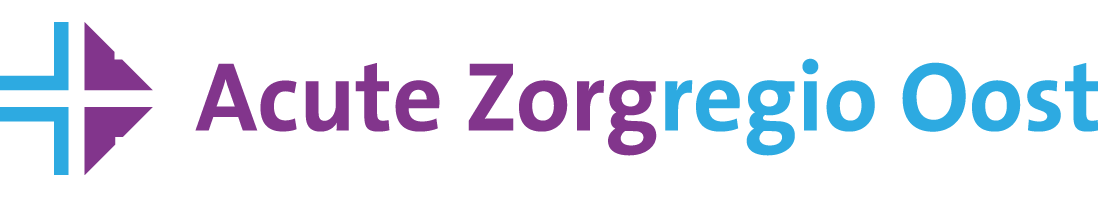 Acute Zorgregio Oost organiseert op 16 mei 2018 
een scholingsavond over 
Noviteiten en casuïstiek binnen de traumazorgwat is goed en wat kan beter?Een scholingsavond om kennis over te dragen over ontwikkelingen binnen de traumazorg en om de traumazorgketen te bespreken aan de hand van twee casussen.Doelgroep: traumachirurgen, chirurgen, orthopeden, AIOS/ANIOS heelkunde/orthopedie, SEH-artsen, MMT-medewerkers en overige professionals werkzaam in de acute zorgLocatie: Rijnstate ziekenhuis, Auditorium, route 81Avondvoorzitter: Karel Kolkman, traumachirurg RijnstateProgramma:18.00 		Inschrijving met de mogelijkheid om soep en een broodje te eten18.30 – 18.40	Introductie en inleiding - Karel Kolkman18.40 – 19.00 	Vergelijk TFNA en Gamma nail - Jurgen van der Burg, AIOS heelkunde Rijnstate 		De nieuwe Trochanteric Femoral Nail wordt vergeleken met de Gamma Nail19.00 – 19.20	Eerste ervaringen met poliklinisch huidtransplantaat - Raoul van Vugt, traumachirurg 		Zuyderland		Het toepassen van deze nieuwe poliklinische techniek19.20– 19.40	Casusbespreking mmv ambulancedienst, MMT en SEH - Edo Hekma, traumachirurg 		Rijnstate19.40 – 20.00	Pauze20.00 – 20.20	De behandeling van Lisfranc letsels - Albert Pull ter Gunne, traumachirurg Rijnstate		Bespreking van diagnostiek, behandeling en belang van onderkenning20.20 – 20.40	Spreken we dezelfde taal? - Matthijs Somford, orthopedisch chirurg Rijnstate		Over eponymen in het medisch taalgebruik20.40 – 21.00	Casusbespreking - mmv ambulancedienst, MMT en SEH Siewert-Jan ten Napel, 		SEH -arts Rijnstate21.00		 Afsluiting met borrelAccreditatie wordt aangevraagd bij het ABAN
